ACTA NÚMERO 04 DE DEL COMITÉ DE TRANSPARENCIA DEL MUNICIPIO DE SANTIAGO, NUEVO LEÓN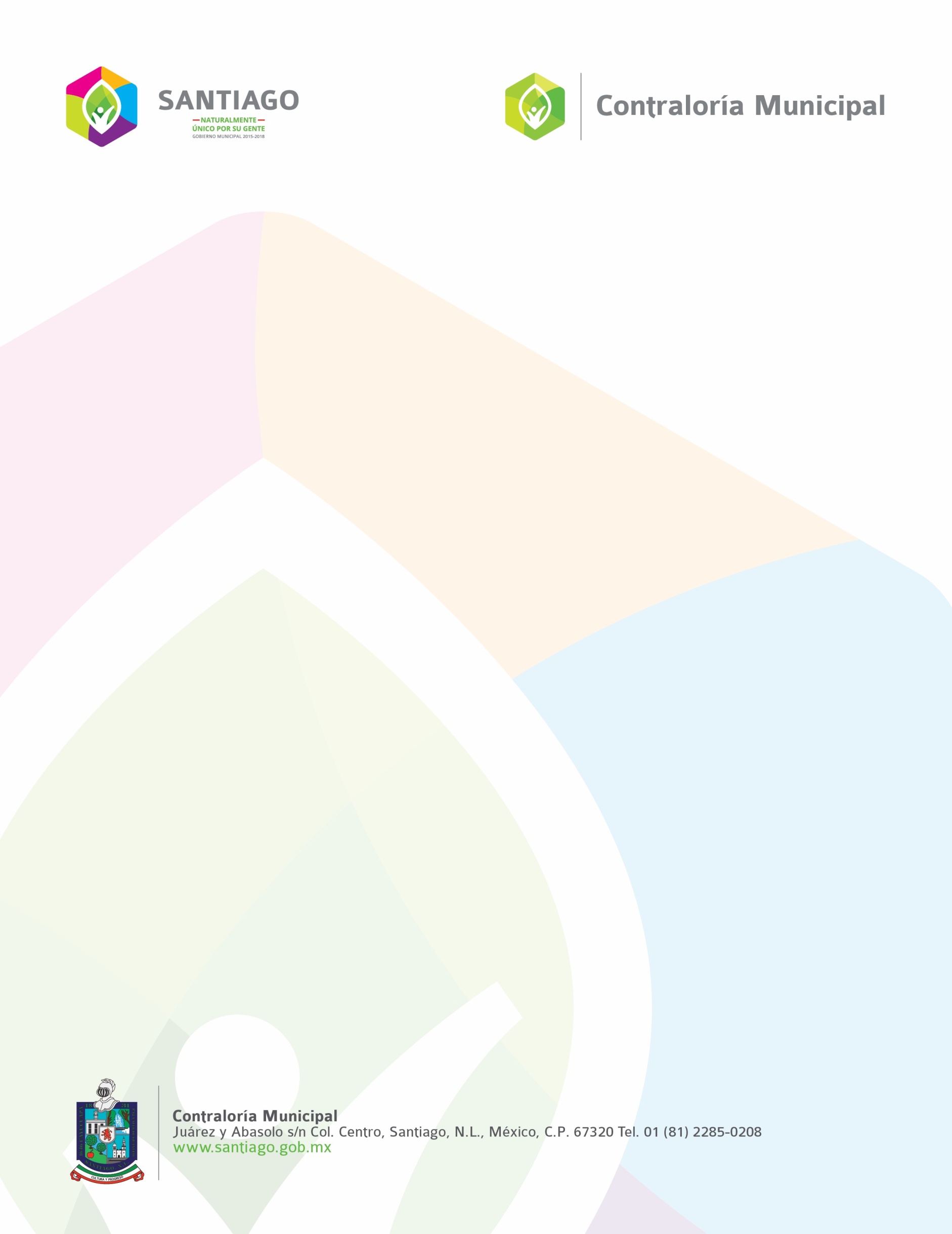 PRESIDENCIA DEL C. LIC. JUAN ALEJANDRO ESPRONCEDA DE LEONDIRECTOR DE NORMATIVIDAD Y TRANSPARENCIA  DEL MUNICIPIO DE SANTIAGO, NUEVO LEÓN.EN LA OFICINA DE LA CONTRALORIA MUNICIPAL DE SANTIAGO, NUEVO LEÓN, SIENDO LAS 11:00 HORAS DEL DÍA JUEVES 27 DE ABRIL DEL AÑO 2017-DOS MIL DIECISIETE, EL PRESIDENTE AGRADECIÓ LA ASISTENCIA DE LOS INTEGRANTES DE EL COMITÉ DE TRANSPARENCIA PRESENTES.ACTO SEGUIDO EL C. PRESIDENTE SOLICITA A LA C. LIC. MARTHA IMELDA GUERRERO ACUÑA, SECRETARIO DEL COMITÉ DE TRANSPARENCIA MUNICIPAL, PROCEDIERA A TOMAR ASISTENCIA, CONTANDO CON LA PRESENCIA DE LOS CIUDADANOS:EL PRESIDENTE RATIFICÓ QUE LA SESIÓN CUENTA CON EL QUÓRUM LEGAL REQUERIDO PARA SU CELEBRACIÓN, POR LO QUE LA DECLARA FORMALMENTE INSTALADA PARA TODOS LOS EFECTOS LEGALES A QUE HAYA LUGAR.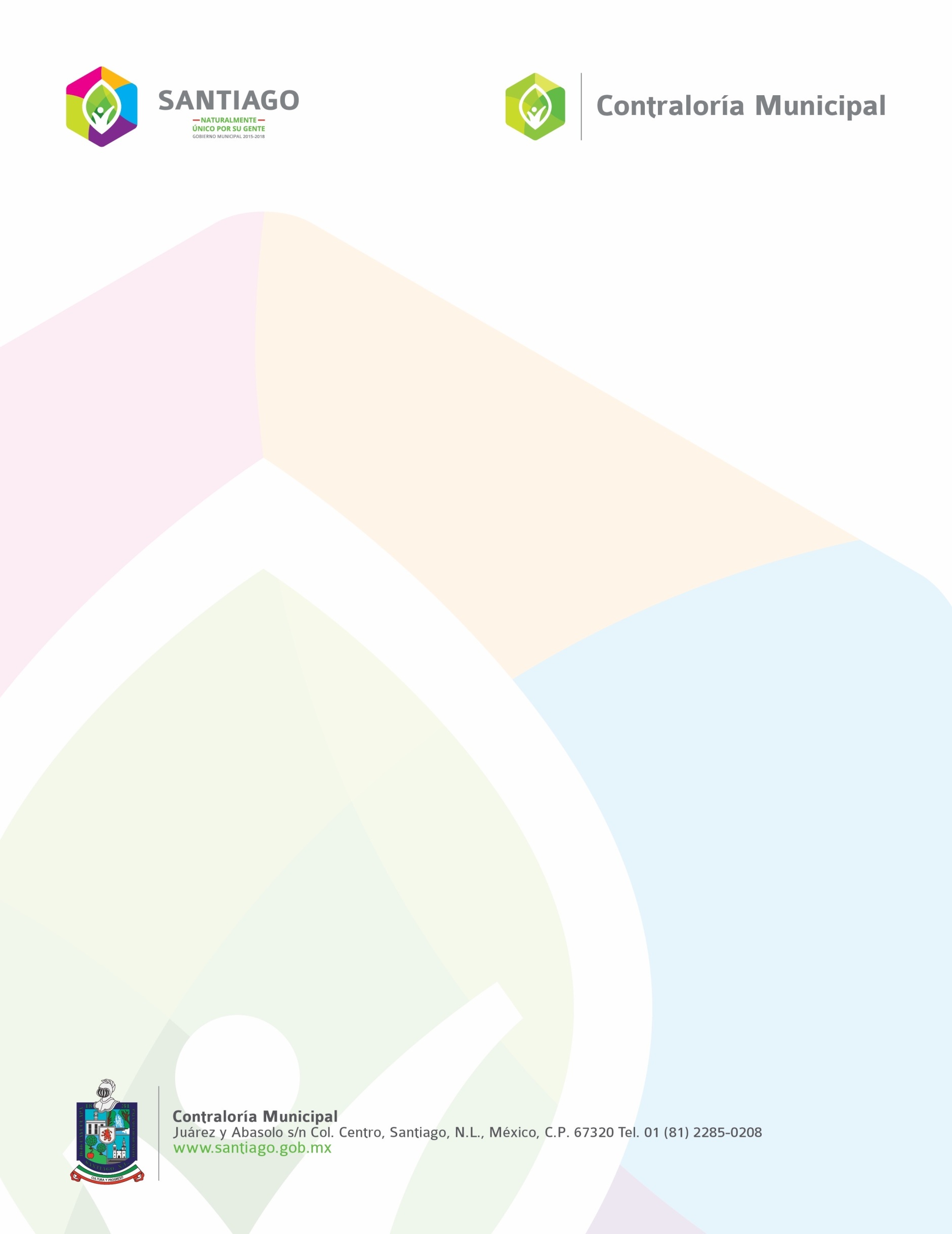 ACTO SEGUIDO EL PRESIDENTE DEL COMITÉ SOMETIÓ A CONSIDERACIÓN DE LOS ASISTENTES EL SIGUIENTE:SE LEE EL ORDEN DEL DÍA.ORDEN DEL DÍA1.- LISTA DE ASISTENCIA2.- COMPROBACIÓN DE QUORUM3.- ASUNTOS UNICO A TRATAR: ESTUDIO Y ANALISIS DE LA SOLICITUD DE INFORMACIÓN ALLEGADA EN FECHA 24 DE ABRIL VIA INFORMEX N.L. DE FOLIO 00592217. REFRENTE A “MONTOS DE LOS CONTRATOS A NOMBRE DE AMEL PACHUR BASAN CONTRATADOS EN LA ADMINISTRACIÓN DE RAFAEL PAZ FERNANDEZ RELACIONANDO OBJETO DE CONTRATO, MONTO DE OBRA, MONTO PAGADO Y NUMERO DE ESTIMACIONES.”.   4.- ASUNTOS GENERALES5.- CLAUSURASE SOMETIÓ A VOTACIÓN EL CONTENIDO DEL ORDEN DEL DÍA.SECRETARIO: ES VOTACIÓN UNÁNIME A FAVOR DE 5 VOTOS. UNA VEZ AGOTADO EL PUNTO ANTERIOR, SE PASÓ AL SIGUIENTE PUNTO DEL ORDEN DEL DÍA, EN EL CUAL EL PRESIDENTE SOMETIO A CONSIDERACIÓN DE LOS INTEGRANTES DEL COMITÉ LA SOLICITUD DE INFORMACIÓN EN CUESTION TOMANDO LA PALABRA EL VOCAL DEL COMITÉ EL LIC. JESUS MARTÍN PEREZ CORONADO QUIEN ADEMAS FUNGE COMO ENLACE DE INFORMACIÓN Y TRANSPARENCIA DE LA SECRETARIA DE OBRAS PÚBLICAS, DESARROLLO URBANO Y ECOLOGIA, INDICANDO QUE EN RELACIÓN A LO SOLICITADO POR EL CIUDADANO NO SE TIENE EVIDENCIA ALGUNA QUE SOPORTE DICHA INFORMACIÓN DENTRO DE LOS ARCHIVOS QUE SE GUARDAN EN DICHA SECRETARIA NO SE ENCONTRO NADA RELACIONADO CON ELLO, INDICANDO QUE DICHA SITUACIÓN MOTIVO A REALIZAR EL PROYECTO DE CONTESTACIÓN DE LA SOLICITUD DE INFORMACIÓN EN EL SENTIDO DE QUE LA INFORMACIÓN ES INEXISTENTE Y POR CONSIGUIENTE IMPOSIBLE DE SER SUCEPTIBLE DE ENTREGA.EN EL MISMO PUNTO DEL ORDEN DEL DIA EL PRESIDENTE DE LA COMISIÓN MENCIONÓ QUE UNA VEZ QUE SE TIENE CERTEZA DE QUE DICHA INFORMACIÓN NO EXISTE EN LOS ARCHIVOS DE LA SECRETARIA RELACIONADA CON EL TEMA, SE HAGAN LAS PRECISIONES CORRESPONDIENTES EN EL PROYECTO DE CONTESTACION QUE SE LE ENVIARA AL CIUDADANO VIA INFOMEX, SOPORTANDO LO CONDUCENTE MEDIANTE EL MACO LEGAL CORRESPONDIENTE.ACTO SEGUIDO Y AL NO HABER MAS COMENTARIOS DE LOS INTEGRANTES DEL COMITE EL PRESIDENTE: SOMETIÓ A VOTACIÓN DE LOS PRESENTES LA CONFIRMACIÓN DEL SENTIDO POR EL CUAL ORIGINALMENTE SE HABIA REDACTADO EL ACUERDO DE CONTESTACIÓN QUE EN SU MOMENTO HABIA ELABORADO EL ENLACE DE INFORMACIÓN Y TRANSPARENCIA DE LA SECRETARIA DE OBRAS PUBLCAS, DESARROLLO URBANO Y ECOLOGIA EN EL CUAL SE DECLARABA LA INEXISTENCIA DE DICHA INFORMACIÓN Y POR CONSIGUIENTE LA IMPOSIBLIIDAD DE ENTREGA DE LA MISMA.SECRETARIO: ES VOTACIÓN UNANIME A FAVOR DE 5 VOTOS.EN EL SIGUIENTE PUNTO DEL ORDEN DEL DÍA QUE ES ASUNTOS GENERALES, EL PRESIDENTE COMENTÓ QUE ESTA PROXIMO A VENCERSE EL PLAZO ESTABLECIDO POR LA LEY PARA COMPLETAR CON EL LLENADO Y POSTERIOR CARGA DE LA INFORMACIÓN PUBLICA EN LA PLATAFORMA NACIONAL DE TRANSPARENCIA DE TAL FORMA QUE SE DEBERAN DE REDOBLAR ESFUERZOS POR PARTE DE LAS DIVERSAS DEPENDENCIAS MUICIPALES PARA TRATAR DE CUMPLIR CON ESTA IMPORTANTE OBLIGACIÓN.EN VIRTUD DE NO EXISTIR MAS ASUNTOS EN GENERAL, EL PRESIDENTE PROCEDIO A LA CLAUSURA DE LA SESIÓN, SIENDO LAS ONCE HORAS CON TREINTA MINUTOS DEL DÍA 27-VEINTISIETE DE ABRIL DEL AÑO 2017-DOS MIL DIECISIETE.SE LEVANTÓ LA PRESENTE ACTA CON OBJETO DE QUE SURTA LOS EFECTOS CORRESPONDIENTES.COMITÉ DE TRANSPARENCIA DEL MUNICIPIO DE SANTIAGO, NUEVO LEÓNLIC. PERLA MARA SOLAR RODRIGUEZ              JESUS MARTÍN PEREZ CORONADO                                 VOCAL                                                                       VOCALLIC. CESAR GILBERTO PALOMARES TURRUBIARTES                             VOCAL  NOTA: LAS INTERVENCIONES DE LOS INTEGRANTES DE ESTE COMITÉ, SE ENCUENTRAN REGISTRADAS Y ARCHIVADAS EN LA CONTRALORÍA MUNICIPAL SANTIAGO, NUEVO LEÓN.PRESIDENTELIC. JUAN ALEJANDRO ESPRONCEDA(PRESENTE)SECRETARIOLIC. MARTHA IMELDA GUERRERO ACUÑA(PRESENTE)VOCALC.P. PERLA MARA SOLAR RODRIGUEZ(PRESENTE)VOCALC. LIC. JESUS MARTÍN PEREZ CORONADO(PRESENTE)VOCALC. LIC. CESAR GILBERTO PALOMARES TURRUBIARTES (PRESENTE)PRESIDENTELIC. JUAN ALEJANDRO ESPRONCEDA DE LEÓNA FAVORSECRETARIOLIC. MARTHA IMELDA GUERRERO ACUÑAA FAVORVOCALLIC. PERLA MARA SOLAR RODRIGUEZA FAVORVOCALLIC. JESUS MARTÍN PEREZ CORONADOA FAVORVOCALLIC. CESAR GILBERTO PALOMARES TURRUBIARTESA FAVORPRESIDENTELIC. JUAN ALEJANDRO ESPRONCEDA DE LEÓNA FAVORSECRETARIOLIC. MARTHA IMELDA GUERRERO ACUÑAA FAVORVOCALLIC. PERLA MARA SOLAR RODRIGUEZA FAVORVOCALLIC. JESUS MARTÍN PEREZ CORONADOA FAVORVOCALLIC. CESAR GILBERTO PALOMARES TURRUBIARTESA FAVOR LIC. JUAN A. ESPRONCEDA DE LEONPRESIDENTE    LIC. MARTA IMELDA GUERRERO ACUÑASECRETARIO